LIMBAŽU novada ADMINISTRĀCIJA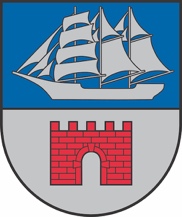 LIMBAŽU APVIENĪBAS PĀRVALDEKATVARU PAGASTA PAKALPOJUMU SNIEGŠANAS CENTRSReģ. Nr. 50900030131, Liepu iela 8, Pociems, Katvaru pagasts, Limbažu novads, LV-4061; E-pasts katvari@limbazunovads.lv; tālrunis 64023230Katvaru pagastā Limbažu novadāUZAICINĀJUMS IESNIEGT PIEDĀVĀJUMU CENU APTAUJAILimbažu novada pašvaldības Limbažu apvienības pārvaldes Katvaru pagasta pakalpojumu sniegšanas centrs uzaicina Jūs iesniegt savu piedāvājumu cenu aptaujai “ Ceļu remontdarbi pašvaldības autoceļu C1-29 “Tiegaži- Kalniņi” 615 metru garumā, Katvaru pagastā, Limbažu novadā”. Līguma izpildes termiņš – 1 (viens) mēnesis no iepirkuma līguma noslēgšanas dienas.Līguma izpildes vieta – Tiegaži- Kalniņi, Katvaru pagasts, Limbažu novadsLīguma apmaksa – pasūtītājs veic samaksu 15 (piecpadsmit) dienu laikā pēc pieņemšanas – nodošanas akta parakstīšanas un Izpildītāja rēķina saņemšanas.Pretendentam, kuram piešķirtas tiesības slēgt iepirkuma līgumu, jāparaksta pasūtītāja sagatavotais iepirkuma līgums un ne vēlāk kā 10 (desmit) dienu laikā no pasūtītāja uzaicinājuma parakstīt iepirkuma līgumu nosūtīšanas dienas un jāiesniedz pasūtītājam parakstīts iepirkuma līgums. Ja norādītajā termiņā iepirkuma uzvarētājs neiesniedz iepriekšminēto dokumentu, tas tiek uzskatīts par atteikumu slēgt iepirkuma līgumu.Piedāvājuma izvēles kritērijs ir piedāvājums ar viszemāko cenu.Kontaktpersona Mārtiņš Grāvelsiņš, t. 20276070, e-pasts: martins.gravelsins@limbazunovads.lv	Piedāvājumus cenu aptaujai var iesniegt līdz 2023.gada 9. novembrim, pulksten 15:00. Piedāvājumi var tikt iesniegti:Iesniedzot personīgi, slēgtā vēstulē Katvaru pagasta pakalpojuma sniegšanas centrs, Liepu  iela 8, Pociems, Katvaru pagasts, Limbažu novads, LV-4061;Nosūtot pa pastu vai nogādājot ar kurjeru, adresējot - Liepu iela 8, Pociems, Katvaru pagasts, Limbažu novads, LV-4061;Nosūtot ieskanētu pa e-pastu (katvari@limbazunovads.lv) un pēc tam oriģinālu nosūtot pa pastu;Nosūtot elektroniski parakstītu uz e-pastu (katvari@limbazunovads.lv);Nosūtot 3. vai 4. punktā minētajā kārtībā, bet ar elektroniski šifrētu finanšu piedāvājumu un nodrošināt piedāvājuma atvēršanas paroles nosūtīšanu 1(vienas) stundas laikā pēc iesniegšanas termiņa beigām;Piedāvājumi, kuri būs iesniegti pēc noteiktā termiņa, netiks izskatīti.Pielikumā: 	1. Tehniskā specifikācija uz 2 lpp.		2. Piedāvājuma veidlapa uz 1 lpp.3. Apliecinājums par neatkarīgi izstrādātu piedāvājumu uz 1 lpp.4. Pielikums objekta apsekošanas akts uz 1 lpp.1.pielikumsCenu aptaujai “Ceļu remontdarbi uz pašvaldības autoceļu C1-29 “Tiegaži- Kalniņi” 615 metru garumā, Katvaru pagastā, Limbažu novadā”.TEHNISKĀ SPECIFIKĀCIJAVispārīgie noteikumiPretendentam, veicot Limbažu novada pašvaldības teritorijā esošo ceļu uzturēšanas darbus, jānodrošina visu spēkā esošo normatīvo aktu prasību ievērošana. Tehnoloģiju piemērošanaPasūtītājs pieņem apmaksai tikai tos darbus, kas izpildīti atbilstoši šīs specifikācijas prasībām. Pretendentam jāpiemēro specifikācijās norādīto standartu un normatīvo dokumentu spēkā esošo redakciju prasības.3. Nosacījumi darbu veikšanai. Darbi jāveic atbilstoši VAS „Latvijas Valsts ceļi” izdotās „Ceļu specifikācijas 2019” un „Valsts autoceļu ikdienas uzturēšanas darbu tehniskās specifikācijas” prasībām (dokumenti pieejami VAS „Latvijas valsts ceļi” mājas lapā www.lvceli.lv). 4. Darba drošība. Pretendents atbild par darba aizsardzības noteikumu ievērošanu autoceļu uzturēšanas darbos, kā arī par darbu izpildes laikā, vai to rezultātā nodarītajiem zaudējumiem trešajām personām5. Satiksmes drošība. Pretendents atbild par satiksmes organizāciju un darba vietas aprīkošanu uzturēšanas darbu izpildes laikā. Satiksme organizējama un darba vieta aprīkojama atbilstoši Latvijas Republikas Ministru kabineta 2001.gada 2.oktobra noteikumiem Nr.421 „Noteikumi par darba vietas aprīkošanu uz ceļiem ” prasībām, izdoti saskaņā ar Ceļu satiksmes likuma 42.panta otro daļu. 6. Pielietotie materiāli. Pretendents ir atbildīgs par darba kvalitāti. Katram materiālu veidam, kuru paredzēts izmantot darbu izpildei, jābūt atbilstības deklarācijai. 7. Apkārtējās vides aizsardzība. Pretendentam jāveic darbi tā, lai to ietekme uz apkārtējo vidi ir pēc iespējas minimāla. Pretendents ir atbildīgs par materiālu ieguves, transportēšanas, ikdienas uzturēšanas darbu izpildes laikā un rezultātā nodarītajiem zaudējumiem apkārtējai videi, kas radušies pretendentam neievērojot normatīvo aktu, materiālu ražotāja, vai šo specifikāciju prasības. 8. Darba daudzuma uzmērīšana Pretendentam jāuzmēra izlietotā materiāla svars vai remontētās virsmas laukums. 2.pielikumsPIEDĀVĀJUMA VEIDLAPA___.____.2023. Nr.______Pamatojoties uz saņemto uzaicinājumu, iesniedzam piedāvājumu cenu aptaujai “ Ceļu remontdarbi uz pašvaldības autoceļu C1-29 “Tiegaži- Kalniņi” 615 metru garumā, Katvaru pagastā, Limbažu novadā”. INFORMĀCIJA PAR PRETENDENTUJa piedāvājumu paraksta pilnvarotā persona, klāt pievienojama pilnvara.Piekrītam visām Tehniskajā specifikācijā izvirzītajām prasībām.FINANŠU PIEDĀVĀJUMSPretendenta pārstāvja vai pilnvarotās personas paraksts ________________________________Pretendenta pārstāvja vai pilnvarotās personas vārds, uzvārds, amats _____________________ ____________________________________________________________________________*  Pretendentam jāsagatavo finanšu piedāvājums atbilstoši tehniskajā specifikācijā norādītajiem darbu apjomiem. Pretendenta Finanšu piedāvājumā norādītajā cenā jāiekļauj visas ar iepirkuma nolikuma Tehniskās specifikācijas prasību izpildi saistītās izmaksas, nodokļi, kā arī visas ar to netieši saistītās izmaksas, izmaksas par visiem riskiem, tajā skaitā, iespējamo sadārdzinājumu. Pretendentam Finanšu piedāvājumā cenas un summas jānorāda eiro bez pievienotās vērtības nodokļa, atsevišķi norādot pievienotās vērtības nodokli un kopējo summu, ieskaitot pievienotās vērtības nodokli. Pretendentam Finanšu piedāvājumā cenu izmaksu pozīcijas jānorāda ar precizitāti divi cipari aiz komata. Pretendents, nosakot līgumcenu, ņem vērā un iekļauj līgumcenā visus iespējamos sadārdzinājumus. Iepirkuma līguma izpildes laikā netiek pieļauta līgumcenas maiņa, pamatojoties uz izmaksu pieaugumu. Vienību izmaksu cenas iepirkumu līguma izpildes laikā netiks mainītas.4.pielikums 
Cenu aptaujas “Ceļu remontdarbi uz pašvaldības autoceļu C1-29 “Tiegaži- Kalniņi” 615 metru garumā, Katvaru pagastā, Limbažu novadā”. Apliecinājums par neatkarīgi izstrādātu piedāvājumuAr šo, sniedzot izsmeļošu un patiesu informāciju, _________________, reģ nr.__________Pretendenta/kandidāta nosaukums, reģ. Nr.(turpmāk – Pretendents) attiecībā uz konkrēto iepirkuma procedūru apliecina, ka1. Pretendents ir iepazinies un piekrīt šī apliecinājuma saturam.2. Pretendents apzinās savu pienākumu šajā apliecinājumā norādīt pilnīgu, izsmeļošu un patiesu informāciju.3. Pretendents ir pilnvarojis katru personu, kuras paraksts atrodas uz iepirkuma piedāvājuma, parakstīt šo apliecinājumu Pretendenta vārdā.4. Pretendents informē, ka (pēc vajadzības, atzīmējiet vienu no turpmāk minētajiem):5. Pretendentam, izņemot gadījumu, kad pretendents šādu saziņu ir paziņojis saskaņā ar šī apliecinājuma 4.2. apakšpunktu, ne ar vienu konkurentu nav bijusi saziņa attiecībā uz:5.1. cenām;5.2. cenas aprēķināšanas metodēm, faktoriem (apstākļiem) vai formulām;5.3. nodomu vai lēmumu piedalīties vai nepiedalīties iepirkumā (iesniegt vai neiesniegt piedāvājumu); vai5.4. tādu piedāvājuma iesniegšanu, kas neatbilst iepirkuma prasībām; 5.5. kvalitāti, apjomu, specifikāciju, izpildes, piegādes vai citiem nosacījumiem, kas risināmi neatkarīgi no konkurentiem, tiem produktiem vai pakalpojumiem, uz ko attiecas šis iepirkums.6. Pretendents nav apzināti, tieši vai netieši atklājis un neatklās piedāvājuma noteikumus nevienam konkurentam pirms oficiālā piedāvājumu atvēršanas datuma un laika vai līguma slēgšanas tiesību piešķiršanas, vai arī tas ir īpaši atklāts saskaņā šī apliecinājuma ar 4.2. apakšpunktu.7. Pretendents apzinās, ka Konkurences likumā noteikta atbildība par aizliegtām vienošanām, paredzot naudas sodu līdz 10% apmēram no pārkāpēja pēdējā finanšu gada neto apgrozījuma, un Publisko iepirkumu likums paredz uz 12 mēnešiem izslēgt pretendentu no dalības iepirkuma procedūrā. Izņēmums ir gadījumi, kad kompetentā konkurences iestāde, konstatējot konkurences tiesību pārkāpumu, ir atbrīvojusi pretendentu, kurš iecietības programmas ietvaros ir sadarbojies ar to, no naudas soda vai naudas sodu samazinājusi.Datums __.___.2023.			                	5.PielikumsCenu aptauja “Ceļu remontdarbi uz pašvaldības autoceļu C1-29 “Tiegaži- Kalniņi” 615 metru garumā, Katvaru pagastā, Limbažu novadā”OBJEKTA APSEKOSANAS AKTSApsekošanas datiPretendents:Pretendenta _________________________ pārstāvis ___________________________/uzņēmuma nosaukums/	/vārds, uzvārds/veicis objekta apsekošanu saskaņa ar cenu aptaujas Cenu aptauja “Ceļu remontdarbi uz pašvaldības autoceļu C1-29 “Tiegaži- Kalniņi” 615 metru garumā, Katvaru pagastā, Limbažu novadā” uzaicinājuma prasībām.Objekta apsekošanas dalībnieku parakstiPozīcijas numursDarba nosaukumsMērvienībaApjoms1PVC caurtekas izbūve D=0.3m ar ceļa seguma atjaunošanum82Grāvja tīrīšana vidēji 100 cm dziļumā. Grāvju rakšanā lietojamai iekārtai jābūt aprīkotai ar planējamo kausu, kura darba platums ir vismaz 1 m un kurš aprīkots ar taisno lemesi. Var izmantot arī atbilstošu profil kausu. Grāvja gultnei pēc grāvja izrakšanas jābūt 40 cm platai. Grāvja nogāzes nedrīkst būt stāvākas, kā 1:1,5. Lieko grunti uzņēmējs aizved uz paša atbērtit.m6153Minerālo materiālu maisījuma ar izmēru 0/32s N-IV atvešana un iestrāde esošā ceļa platumām390 m3Pretendenta nosaukumsReģistrācijas Nr.Būvkomersanta reģ. Nr.Pretendenta bankas rekvizītiAdreseTālr., faksa Nr.Par līguma izpildi atbildīgās personas vārds, uzvārds, tālr. Nr., e-pasta adresePretendenta būvdarbu vadītāja vārds uzvārds, sert.nr.Pretendents nodrošina vai nenodrošina līguma elektronisku parakstīšanuPretendenta pārstāvja vai pilnvarotās personas vārds, uzvārds, amatsPretendenta pārstāvja vai pilnvarotās personas pilnvarojuma pamatsNr.p.k.NosaukumsPVNKopējā cena, EUR ar PVNNr.p.k.NosaukumsKopējā cena, EUR bez PVNPVNKopējā cena, EUR ar PVN1Ceļu remontdarbi pašvaldības autoceļu C1-29 “Tiegaži- Kalniņi” 615 metru garumā, Katvaru pagastā, Limbažu novadā4.1. ir iesniedzis piedāvājumu neatkarīgi no konkurentiem un bez konsultācijām, līgumiem vai vienošanām, vai cita veida saziņas ar konkurentiem;4.2. tam ir bijušas konsultācijas, līgumi, vienošanās vai cita veida saziņa ar vienu vai vairākiem konkurentiem saistībā ar šo iepirkumu, un tādēļ Pretendents šī apliecinājuma Pielikumā atklāj izsmeļošu un patiesu informāciju par to, ieskaitot konkurentu nosaukumus un šādas saziņas mērķi, raksturu un saturu.ParakstsUzņēmuma nosaukumsReģistrācijas Nr.AdresePārstāvja amats, vārds, uzvārdsKontaktinformācijā (tālrunis, fakss, e-pasts)Pasūtītāja pārstāvis (amats, vārds, uzvārds)Pasūtītāja pārstāvja parakstsPretendenta pārstāvis (amats, vārds, uzvārds)Pretendenta pārstāvja paraksts